Dokumentation NaturparkschuleGrundschule Goddelheim und Naturpark Kellerwald Edersee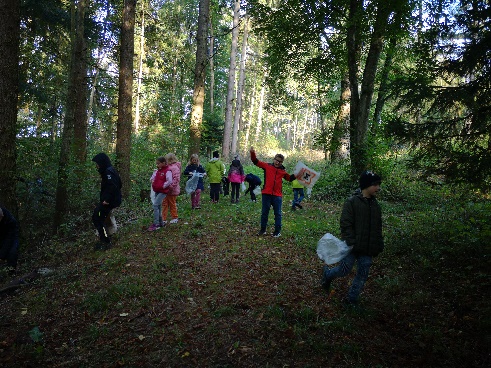 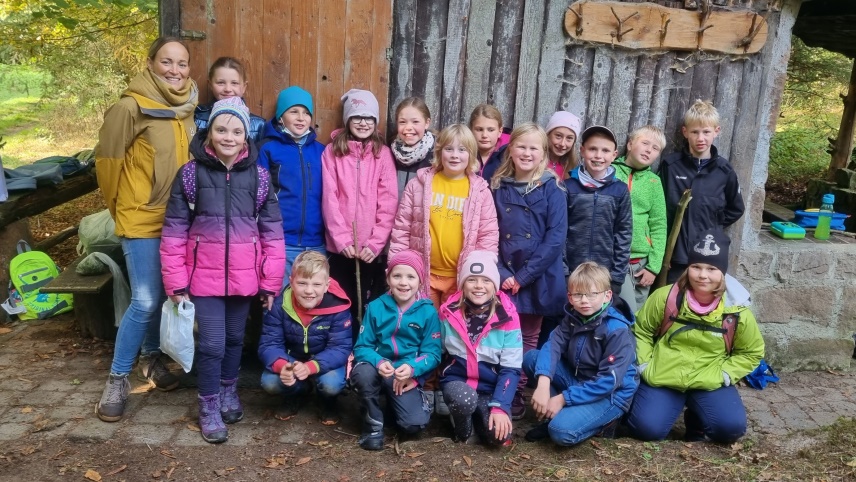 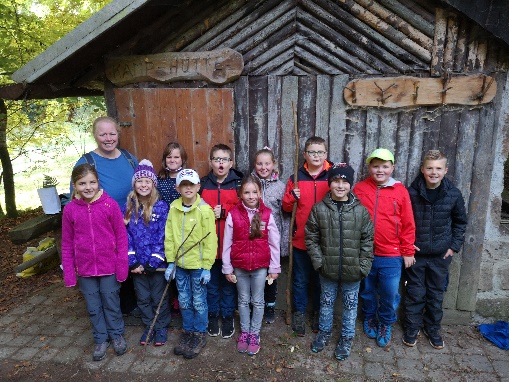 Veranstaltung/
Projekt:  WaldtagKlassen: 4a und 4bDatum: 23.09.2022Ort:Lichtenfels-GoddelsheimLehrkräfte:Frau Bangert und Frau WeylKooperationspartner/Naturparkführer:Beschreibung: Die Schülerinnen und Schüler entdecken die heimische Natur vor der Klassentür. Sie besuchen die Waldhütte der Grundschule Goddelsheim und sammeln Naturmaterialien für den Barfußpfad auf dem Schulhof.Die Schülerinnen und Schüler entdecken die heimische Natur vor der Klassentür. Sie besuchen die Waldhütte der Grundschule Goddelsheim und sammeln Naturmaterialien für den Barfußpfad auf dem Schulhof.